    I.S.I.S.S.      “UGO FOSCOLO”       TEANO - SPARANISEAsse storico –sociale                ANNO SCOLASTICO ______PROGRAMMAZIONE DIDATTICA DELLA CLASSE____________Materia_________________Prof. ____________________1.FINALITA’ (della disciplina da attingere dalle Indicazioni Nazionali)___________________________________________________________________________________________________________________________________________________________________________________________________________________________________________________________________________________________________________2.DESCRIZIONE SINTETICA DELLA CLASSEPiano di lavoro strutturato per assi culturali e competenzeAssi culturali e competenze – secondo biennioDefinizioni standard (Documento tecnico del DM 139, 22 agosto 2007)“Conoscenze”: indicano il risultato dell’assimilazione di informazioni attraverso l’apprendimento. Le conoscenze sono l’insieme di fatti, principi, teorie e pratiche, relative a un settore di studio o di lavoro; le conoscenze sono descritte come teoriche e/o pratiche.“Abilità”, indicano le capacità di applicare conoscenze e di usare know-how per portare a termine compiti e risolvere problemi; le abilità sono descritte come cognitive (uso del pensiero logico, intuitivo e creativo) e  pratiche (che implicano l’abilità manuale e l’uso di metodi, materiali, strumenti).“Competenze” indicano la comprovata capacità di usare conoscenze, abilità e capacità personali, sociali e/o metodologiche, in situazioni di lavoro o di studio e nello sviluppo professionale e/o personale; le competenze sono descritte in termine di responsabilità e autonomiaAsse storico-sociale( Storia- Geografia –Filosofia- Diritto ed economia- Religione – Scienze sociali)CONTENUTI DEL PROGRAMMA (E’ possibile esporli per unità didattiche, indicando i rispettivi tempi di realizzazione. Specificare eventuali approfondimenti)5.METODOLOGIE E STRATEGIE DIDATTICHE6.STRUMENTI DI LAVORO7.STRUMENTI PER LA VERIFICA8.INTERVENTI DI RECUPERO SOSTEGNO E APPROFONDIMENTO                                                                                                                                       Il docenteData________________________                                                                  ______________________La classe è composta da n. …. studenti di cui n. …….maschi e n. …….femmine.N. ………studenti sono ripetenti e provengono dalla/e classe/i ………. N. ………studenti provengono da altri Istituti. N……. alunni diversamente abili, insegnante di sostegno in questa disciplina Prof……………………. per un totale di…….ore. La classe globalmente si presenta (vivace / disciplinata / attenta / attivamente partecipe / demotivata / poco partecipe / per niente partecipe / spesso distratta / etc.)I rapporti interpersonali sono (conflittuali / ben strutturati / poco strutturati / etc.)L’impegno, in generale è (costante / saltuario / poco proficuo / etc.)Gli studenti dimostrano/non dimostrano capacità di organizzare il loro impegno con una certa autonomia  e sistematicità e di proporsi in modo costruttivo.I prerequisiti culturali della maggior parte  degli alunni sono /non sono idonei ad un proficuo processo di insegnamento-apprendimento della disciplina di studio. PUNTI DI DEBOLEZZA             Per tutta la classe                           Per una parte                            Per qualche alunnoScarsa applicazioneMancanza di interesse per la materiaPaura dell'insuccessoScarsi interessi culturaliDifficoltà presentate dalla materiaMancanza di metodo di studioAltro…………………………………………………………………………………PUNTI DI FORZA              Per tutta la classe                           Per una parte                            Per qualche alunnoContinuità nello studioSpiccato interesse per la disciplinaMetodo di studio autonomo ed indipendenteBuone capacità di analisi e di sintesiAltro…………………………………………………………………………………..3.COMPETENZE CHIAVE 2018Da acquisire al termine del biennio trasversalmente ai quattro assi culturali.Competenza alfabetica - funzionaleLa capacità di comprendere, esprimere, creare e interpretare concetti, sentimenti, fatti, opinioni, in forma sia orale sia scritta, utilizzando materiali visivi, sonori e digitali, attingendo a discipline e a vari contesti. Essa implica l’abilità di comunicare e relazionarsi con gli altri in modo opportuno e creativo.Competenza multilinguisticaa. Questa competenza richiede la conoscenza del vocabolario e della grammatica funzionale di lingue diverse e la consapevolezza dei principali tipi di interazione verbale e di registri linguistici. È importante la conoscenza delle convenzioni sociali, dell'aspetto culturale e della variabilità dei linguaggi Competenza matematica e competenza in scienze , tecnologie e ingegneriaa. La Competenza matematica è la capacità di sviluppare e applicare il pensiero e la comprensione matematici per risolvere una serie di problemi in situazioni quotidiane. Partendo da una solida padronanza della competenza aritmetico-matematica, l'accento è posto sugli aspetti del processo e dell'attività oltre che sulla conoscenza. b. La competenza in scienze si riferisce alla capacità di spiegare il mondo che ci circonda usando l'insieme delle conoscenze e delle metodologie, comprese l'osservazione e la sperimentazione, per identificare le problematiche e trarre conclusioni che siano basate su fatti empirici, e alla disponibilità a farlo. Le competenze in tecnologie e ingegneria sono applicazioni di tali conoscenze e metodologie per dare risposta ai desideri o ai bisogni avvertiti dagli esseri umani. c.La competenza in scienze, tecnologie e ingegneria implica la comprensione dei cambiamenti determinati dall'attività umana e della responsabilità individuale del cittadino Competenza digitaleLa competenza digitale presuppone l'interesse per le tecnologie digitali e il loro utilizzo con dimestichezza e spirito critico e responsabile per apprendere, lavorare e partecipare alla società. Essa comprende l'alfabetizzazione informatica e digitale, la comunicazione e la collaborazione, l'alfabetizzazione mediatica, la creazione di contenuti digitali (inclusa la programmazione), la sicurezza (compreso l'essere a proprio agio nel mondo digitale e possedere competenze relative alla cibersicurezza), le questioni legate alla proprietà intellettuale, la risoluzione di problemi e il pensiero criticoCompetenza personale, sociale e capacità di  imparare a imparareLa competenza personale, sociale e la capacità di imparare a imparare consiste nella capacità di riflettere su sé stessi, di gestire efficacemente il tempo e le informazioni, di lavorare con gli altri in maniera costruttiva, di mantenersi resilienti e di gestire il proprio apprendimento e la propria carriera.Comprende la capacità di far fronte all'incertezza e alla complessità, di imparare a imparare, di favorire il proprio benessere fisico ed emotivo, di mantenere la salute fisica e mentale, nonché di essere in grado di condurre una vita attenta alla salute e orientata al futuro, di empatizzare e di gestire il conflitto in un contesto favorevole e inclusivoCompetenza in materia di cittadinanzaLa competenza in materia di cittadinanza si riferisce alla capacità di agire da cittadini responsabili e di partecipare pienamente alla vita civica e sociale, in base alla comprensione delle strutture e dei concetti sociali, economici, giuridici e politici oltre che dell'evoluzione a livello globale e della sostenibilità.Competenza imprenditorialeLa competenza imprenditoriale presuppone la consapevolezza che esistono opportunità e contesti diversi nei quali è possibile trasformare le idee in azioni nell'ambito di attività personali, sociali e professionali, e la comprensione di come tali opportunità si presentano.Le capacità imprenditoriali si fondano sulla creatività, che comprende immaginazione, pensiero strategico e risoluzione dei problemi, nonché riflessione critica e costruttiva in un contesto di innovazione e di processi creativi in evoluzionCompetenza in materia di consapevolezza ed espressione culturaliConsapevolezza dell’importanza dell’espressione creativa di idee, esperienze ed emozioni attraverso un’ampia gamma di mezzi di comunicazione, compresi la musica, le arti dello spettacolo, la letteratura e le arti visiveCorrelare i propri punti di vista creativi ed espressivi ai pareri degli altriRealizzare opportunità sociali ed economiche nel contesto dell’attività culturaleCompetenzeConoscenzeAbilitàComprendere il cambiamento e la diversità dei tempi storici in una dimensione diacronica attraverso il confronto fra epoche e in una dimensione sincronica attraverso il confronto fra aree geografiche e culturali.Competenze chiave europee:Competenza personale, sociale e capacità di  imparare a imparareCompetenza imprenditorialeCompetenza in materia di consapevolezza ed espressione culturaliLe periodizzazioni fondamentali della storia mondialeI principali fenomeni storici e le coordinate spazio-tempo che li determinanoI principali fenomeni sociali, economici che caratterizzano il mondo contemporaneo, anche in relazione alle diverse cultureConoscere i principali eventi che consentono di comprendere la realtà nazionale ed europeaI principali sviluppi storici che hanno coinvolto il proprio territorioGli elementi comuni alle diverse religioniLa Bibbia: cosa è, di cosa parla  e criteri di letturaRiconoscere le dimensioni del tempo e dello spazio attraverso l’osservazione di eventi storici e di aree geograficheCollocare i più rilevanti eventi storici affrontati secondo le coordinate spaziotempoIdentificare gli elementi maggiormente significativi per confrontare aree e periodi diversiComprendere il cambiamento in relazione agli usi, alle abitudini, al vivere quotidiano nel confronto con la propria esperienza personalevalutare la dimensione religiosa della vita umana a partire dalla conoscenzaCollocare l’esperienza personale in un sistema di regole fondato sul reciproco riconoscimento dei diritti garantiti dalla Costituzione, a tutela della persona, della collettività e dell’ambienteLa Costituzione italianaOrgani dello Stato e loro funzioni principaliConoscenze di base sul concetto di norma giuridica e di gerarchia delle fontiPrincipali problematiche relative all’integrazione e alla tutela dei diritti umani e alla promozione delle pari opportunitàComprendere le caratteristiche fondamentali dei principi e delle regole della Costituzione italianaIndividuare le caratteristiche essenziali della norma giuridica e comprenderle a partire dalle proprie esperienze e dal contesto scolasticoU.D.A.Descrittori conoscenze ecompetenzeContenutiU.D.A. 1:Titolo:Obiettivi:Tempi:Lezione frontale    Lezione dialogataEsercitazioni individuali e di gruppoScoperta guidataAttività individualizzateCorrezione degli esercizi assegnati per compitoAttività di laboratorioApprendimento metacognitivoLavoro di gruppo Problem solving Metodo induttivo           Metodo deduttivo Brain storming Giochi sportivi di squadraCritical thinkingAltro…………….. Libro di testoAppunti fotocopiatiAltri libriEnciclopedie in linguaGiornaliSoftwareMateriale di laboratorio       Strumenti multimediali   Visite guidate Incontri con espertiAltro………………….TestQuestionariTrattazioni sinteticheRelazioniTemiSaggi breviArticoli giornalisticiAnalisi testualeInterrogazioniSviluppo di progettiProve praticheTest motoriRisoluzione di problemi ed eserciziProve graficheOsservazioni sul comportamento di lavoro(partecipazione, impegno, metodo di studio, ecc.)Altro………………………………………….Interventi individualizzati per allievi con diversi livelli di apprendimento (in itinere).Attraverso I.D.E.I. (corsi di RECUPERO), a seguito valutazione del Consiglio di classe e pubblicazione dei risultati (per alunni con voto insufficiente o gravemente insufficiente).Lavori di gruppo  per recuperi relativi ad argomenti circoscritti (in itinere).Sportello didattico.Interventi per classi parallele nell’ambito della    flessibilità.Corsi pomeridiani per progetti vari.RiprogrammazioneAltro………………………………………….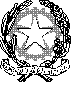 